                                              Conditions et infos                                             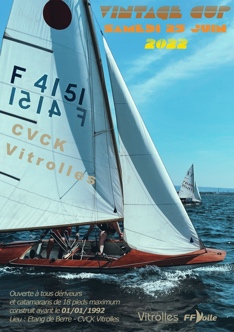 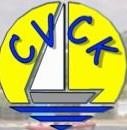 Bienvenue à vous, Les participants pourront être accueillis le vendredi 24 de 15h à 20h pour ceux venant de loin. Vous pourrez vous loger soit au camping Marina (mitoyen à notre club) ou dans des hôtels à proximité et facile d’accès (liste non exhaustive) : Camping Marina : Allée David Guillermet, 13127 Vitrolles Tél : 04 42 89 31 46 Hôtel Kyriad Marseille Provence Aéroport : 8 Impasse Pythagore, 13127 Vitrolles Tél : 04 42 31 95 37 Hôtel ibis budget Marseille Aéroport : 116 Les Salins du Lion, 13700 Marignane Tél : 0 892 68 09 54 Nous mettons à disposition des emplacements non gardés pour entreposer vos bateaux. Modalités régate : à voir sur place  Le tarif comprend l’inscription, ainsi que le diner du samedi soir.  Inscriptions reçues avant le 20 juin 2022 par chèque à l'ordre du CVCK :   Solo 20€ Équipage double 35€ Inscriptions le 25 juin : Solo 25€ Équipage double 40€ Tarif accompagnant ne participant pas à la régate (apéritif dîner soirée) 15€ Pour ceux qui le souhaitent vous pourrez passer la journée du dimanche au club. Barbecues à disposition et navigation libre. Une journée sympa. De plus entre nous ... Coordonnées du club :  CLUB VOILE CANOE KAYAK (CVCK) PLAGE DE L'AGNEAU  BP 10170  13745 VITROLLES Cedex Mob : 07.83.47.72.27        Fix. : 04.42.75.06.35        E-mail : cvck.vitrolles@gmail.comAccès GPS : Allée David Guillermet Vitrolles 13127  A bientôt,                                                                                                                                                                 Le CVCK